        ПРОЄКТ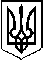 У К Р А Ї Н АП Е Р Е Г І Н С Ь К А   С Е Л И Щ Н А    Р А Д АВосьме демократичне скликанняТридцять перша сесіяР І Ш Е Н Н Явід     .2023. №   -31/2023смт. ПерегінськеПро надання дозволу на списання основних засобівВідповідно до Закону України «Про місцеве самоврядування в Україні», Закону України «Про бухгалтерський облік та фінансову звітність в Україні», з урахуванням положень Бюджетного кодексу України, з метою раціонального використання майна, селищна рада ВИРІШИЛА :1. Надати дозвіл Перегінській селищній раді на списання з балансу основних засобів, у зв’язку з фізичною зношеністю, недоцільністю ремонту та таких, що непридатні для використання (перелік додається).2. Інвентаризаційній комісії оформити списання основних засобів відповідними актами згідно чинного законодавства.3.  Контроль за виконанням рішення покласти на начальника відділу бухгалтерського обліку та звітності Перегінської селищної ради І. Сорочак.	Селищний голова                                                              Ірина ЛЮКЛЯН   Списання основних засобів та інших необоротних активів по Перегінській селищній раді.   Списання основних засобів та інших необоротних активів по Перегінській селищній раді.   Списання основних засобів та інших необоротних активів по Перегінській селищній раді.   Списання основних засобів та інших необоротних активів по Перегінській селищній раді.   Списання основних засобів та інших необоротних активів по Перегінській селищній раді.   Списання основних засобів та інших необоротних активів по Перегінській селищній раді.   Списання основних засобів та інших необоротних активів по Перегінській селищній раді.НайменуванняІнвентарний номерСумаМагнітофон "Маяк" с. Осмол. 104801571356,00Магнітофон "Соні" с. Осмол. 1048015811640,00Док.вул.Л.Українки1018001313585,00Док.вул.Молодіжна1018001513940,00Док.вул.Л.Українки10180016119795,00Док.вул.Шевченка с.Гриньків1018001713450,00Док.вул.Шевченка с.Кузьмінець1018001813805,00Док.уроч.Шумляне10180019120068,00Док.Плаїк10180020114872,14Док.в’їзний знак1018002111789,94Док.вул.Молодіжна1018002213095,00Док.вул.Л.Українки10180023110851,92Док.вул.Шевченка с.Кузьмінець1018002414543,80Док.вул.Шевченка с.Гриньків1018002514160,00Док.вул.Зарічна1018002613894,00Док.вул.Лісова1018002712331,20Техпаспорт вул. Молодіжна  с. Осмолода1018003113591,00Техпаспорт вул. Вагилевича с. Осмолода1018003213591,00Док.тех.вул.Л.Українки с. Осмолода1018003314822,00Док.тех.вул.Шевченка с. Осмолода1018003413591,00Док.тех.вул.Вагилевича с. Осмолода1018003514309,20Док.експерт.Зарічна с. Осмолода1018003618169,20Док.піднавіс клуб с. Осмолода10180037112000,00Док.проект моста р.Лімниця с. Осмолода10180038149540,00Док.інженерно-геолог.вим. с. Осмолода10180039124758,00Кошторис.документ.моста с. Осмолода10180040148450,00Експертиза кошторис.проект.документації с. Осмолода10180042124758,00Ящик для сміття с. Осмол.1063002845000,00Ящик для сміття с. Осмол.106300321215300,00контейнери ТПВ/урни/ с. Осмолода1130038664207,00контейнери ТПВ  с. Осмолода113004021018646,00порохотяг с. Осмолода113004631510,00стіл однотумбовий с. Осмолода11300365140,00стіл с. Осмолода11300360180,00лампа у/ф с. Осмолода11300361180,00коврик с. Осмолода11300414182,00доріжка с. Осмолода113003281132,00доріжка с. Осмолода113003401133,00палас с. Осмолода11300341180,00шафа с. Осмолода11300342150,00пиш.маш.Москва с. Осмолода11300368150,00пиш.маш.Ятрань с. Осмолода113003691110,00електрич.маш.Ятрань с. Осмолода113003701264,00котел КЧМ с. Осмолода113003711241,00Ел.маш.Ятрань с. Осмолода113003721766,00приставка до стола с. Осмолода11300373131,00тумбочка с. Осмолода11300374131,00стелаж с. Осмолода11300375188,00антрісоль с. Осмолода11300376123,00стіл однотумбовий с. Осмолода11300377156,00ел.маш.Ортіма с. Осмолода113003781616,00крісло  с. Осмолода113004224360,00стільці с. Осмолода11300485101248,00столи с. Осмолода11300508140,00столи с. Осмолода11300509140,00Принтер с.Осмолода104801401882,00Факс1048014111050,00Копірувальн.Кенон1048014611215,00Монітор1048018711048,00Системний блок1048018912076,00Монітор 192G104802451700,00Мишка Asus с.Осмолода113005141155,00ББЖ Power  УПС с.Осмолода113004551950.00Засіб КЗІ с.Осмолода1130036212895,00Обігрівач с.Осмолода1130056811350.00Б/Ж УПС1215 с.Осмолода113005251650,00Стіл письмовий смт. Перегінське113000901400,00Стіл приставний  смт. Перегінське113000931200,00Cтіл приставний смт. Перегінське113000941200,00Стіл письмовий смт. Перегінське113000961380,00Стіл письмовий смт. Перегінське113000971380,00Шафа для одягу смт. Перегінське113000951380,00Флеш-пам’ять смт. Перегінське11300112155,00Флешка смт. Перегінське113001211110,00Флешка смт. Перегінське113001221110,00Флешка смт. Перегінське113001233345,00Флешка   2 смт. Перегінське113001141148,00авторадіо смт. Перегінське113001151485,00Крісло смт. Перегінське113001171300,00Стіл письмовий смт. Перегінське113000911565,00Стіл письмовий смт. Перегінське113000921565,00Шафа для одягу смт. Перегінське113000981380,00Шафа для одягу смт. Перегінське113000991380,00Тумбочка смт. Перегінське113001081200,00Шафа для паперу смт. Перегінське113001001345,00Шафа для паперу смт. Перегінське113001011345,00Шафа для паперу смт. Перегінське1130010251700,00Комод смт. Перегінське113001091350,00Меблива стінка смт. Перег.1063000111305,00лавки смт. Перег.106300022323000,00Стіл комп’ютерн. смт. Перегінське113001101550,00Стіл комп’ютерн. смт. Перегінське113001111550,00Стіл смт. Перегінське113001161500,00Крісло смт. Перегінське113001171300,00друкарська машина"Оптима"(секретар)  с. Небилів113001551652,00Дорога вул.Кобилянської  с. Небилів103200951189029,00Дороги вул.Грушевського с. Небилів103200891781957,00Євроконтейнери с.Небилів106300341412833,00дорога вул.Нова с. Небилів103200911524630,00тафтингове покриття  с. Небилів1130008611132,00крісла голова  с. Небилів113001636782,00столи однотумбові с. Небилів11300181157,00стелажі двохсторонні с. Небилів113002051280,75Комп"ютер  б/у у голови с.Небилів104800691103,00Комп"ютерн. блок.принтер  у гол.Небил1048010433787,00Відеокамера с.Небилів1048011516475,00Комп"ютер у землевпорядн.с.Небилів1048009812410,00Сканер с.Небилів104802161244,00коврове покриття с. Небилів113002101586,00Карнізи с. Красне11300219214,00Стіл однотумбовий с. Красне11300221140,00Стіл однотумбовий с. Красне11300226136,00Стіл-приставка с. Красне11300227157,00Стіл однотумбовий с. Красне11300231156,00Стіл для засідання с. Красне11300232112,00Стіл 1 тумб. с. Красне11300235125,00шафа с. Красне11300236134,00шафа для одягу с. Красне11300237160,00шафа для книг с. Красне11300239110,50шафи с. Красне11300240165,00шафи с. Красне11300241165,00крісло  дермантинове с.Красне11300257232,00Телефон с.Красне11300281190,00Сканер с.Красне104801991520,00Вивіска с.Красне11300293180,00Антесоль с.Красне11300297110,00Штори с.Красне1130024610500,00крісла п/м с. Красне11300265363,00тумба під тел. с. Красне11300282147,00тумбочка с. Красне11300283115,00доріжка синтетична с. Красне11300279165,00світильники с. Красне11300284226,60синтет.доріжка с. Красне11300278181,00Комп"ютер с.Красне(викраден.)PHILPS1048012516051,00антресоль с. Красне11300286110,00Комп"ютер(2007рік с.Сливки))1048013011700,00штампи,печатка Слив.11300297141,00УПС APS 525 Ясень104801691450,00друкарська машина "OPTIMA" Ясень104801781616,00огорожа с.Ясень103200521400,00стіл двохтумбовий Ясень113003031102,00Печатки на мет.оснащенні с.Ясень113003051460,00Флешка токін с.Ясень1130030732895,00стіл однотумбовий Ясень11300321174,00Килим Ясень113003221173,00Блок безперебійного живлення с.Ясень1130057831290,00Ксерокс Сenon с.Ясень1048017911500,00УПС ВА-350 с.Ясень104801641250,00Ксерокс  с.Ясень1048018211166,00УПС МАСТЕК Ясень10480184250,00Комп"ютер Samsung с.Ясень1048018012500,00Монітор Samsung1048016511050,00Факс Panasonik  с.Ясень1048016311200,00УПС АPS525 с.Ясень104801691450,00Монітор LG 2040 S1048017511100,00Клавіатура чорна11300309194,00шафа двохдверна с.Ясень11300328180,00стіл однотумбовий Ясень11300279174,00Доріжка килимова Ясень113003231103,00Килим Ясень113003271173,00Кабіна для голосування с.Ясень11300321670,00ПКД Відновлювальні роботи по укріпленню берега р.Лімниця в с.Ясень Рожнят. р-ну Івано-Франк. обл.(біля горішнього цвинтаря)10180044140370,00Кріплення правого берега р.Лімниця в с.Ясень Рожнят.о р-ну Івано-Франк. обл.(нове буд.)10180045138464,00Будівництво берегозакріплювальних споруд на р.Лімниця біля урочища "Поля"10180046117985,00Будівництво берегозакріплювальних споруд на р.Лімниця біля урочища "Шиїна"10180047116095,00ПКД Регулювання р.Чербуль та кріплення її берегів розмитих паводками водами біля с.Ясеня Рожнят.р-ну Івано-Фран. обл.101800431107362,00